БОЙОРОҠ	                                                          распоряжение«13»   август  2021 й.                    №38                            «13» августа 2021г.             В соответствии с планом основных мероприятий муниципального района Туймазинский район Республики Башкортостан в области гражданской обороны, предупреждения и ликвидации чрезвычайных ситуаций, обеспечения пожарной безопасности и безопасности людей на водных объектах на 2021 год, во исполнение распоряжения № 647 от 13 августа 2021 года администрации муниципального района Туймазинский район Республики Башкортостан:Провести месячник пожарной безопасности на территории сельского поселения Кандринский сельсовет в период с 15 августа  по 15сентября 2021 года. Утвердить комплексный план мероприятий по обеспечению пожарной безопасности на территории сельского поселения Кандринский сельсоветв период проведения месячника пожарной безопасности (прилагается).3. Контроль за исполнением данного распоряжения оставляю за собой.Глава сельского поселенияКандринский      сельсоветмуниципального    районаТуймазинский    район РБ                                          Рафиков Р.Р.Приложение краспоряжению главы сельского поселения Кандринский сельсовет                                                                                                            муниципального района                                                                                                            Туймазинский район                                                                                                           Республики Башкортостан№ 38 от 13.08.2021 г.План мероприятий по обеспечению пожарной безопасности по сельскому поселению  Кандринский сельсовет муниципального района Туймазинский район Республики Башкортостан в период проведения месячника пожарной безопасности с 15 августа  по 15 сентября 2021 года     Глава сельского поселения      Кандринский сельсовет                                           Р.Р. РафиковБашҠортостан Республикаһының Туймазы  районы муниципаль районының Ҡандраауыл советыауыл биләмәһе башлығы452765, Ҡандраауылы,  Ленин урамы, 16Тел. 8(34782) 4-74-52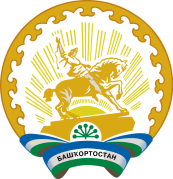 Глава сельского поселения Кандринский сельсоветмуниципального районаТуймазинский районРеспублики Башкортостан452765, село Кандры, ул.Ленина, 16Тел. 8(34782) 4-74-52№ Наименование проводимых мероприятийОтветственные исполнителиСроки проведения1.Организовать освещение в средствах массовой информации, сети Интернет профилактические мероприятия по предупреждению пожаров в период месячника по ПБ.Администрация СП Кандринский сельсоветуправляющий деламив период проведения месячника2.Провести дополнительную работу с населением по профилактике возникновения пожаров в быту, по разъяснению действий при пожаре, правил вызова пожарно-спасательных подразделений, применения средств пожаротушения, особое внимание обратить на многодетные семьи, одиноких престарелых граждан, лиц, склонных к употреблению спиртных напитков и ведущих асоциальный образ жизни.Администрация СП Кандринский сельсовет.актив селав период проведения месячника3.Организовать информационное сопровождение мероприятий, проводимых в рамках месячникаАдминистрация СП Кандринский сельсоветпо мере необходимости4.На совещаниях различного уровня рассмотреть вопросы оказания адресной помощи неблагополучным, многодетным семьям, инвалидам и одиноким престарелым гражданам по приведению жилища в пожаробезопасное состояние, в том числе по оборудованию их жилища автономными пожарными извещателями.Администрация СП Кандринский сельсоветв период проведения месячника5.Оказать содействие образовательным организациям в проведении открытых уроков по вопросу “Основы безопасности жизнедеятельности”.Администрация СП Кандринский сельсовет,образовательные учрежденияв период проведения месячника6.Детским дошкольным учреждениям довести информацию по предупреждению возникновения пожаров.Администрация СП Кандринский сельсоветдошкольные учрежденияв период проведения месячника7.Вести профилактическую работу с населением  по запрету сжигания мусора и сухой травы вне установленных мест и вблизи населенных пунктов, недопущению устройства на территориях общего пользования поселения, садоводства и огородничества свалок горючих отходов.Администрация СП Кандринский сельсоветПЧ с. Кандрыв период проведения месячника8.Проводить работы по опашке минерализованных полос по всей территории сельского поселения Кандринский сельсоветАдминистрация СП Кандринский сельсоветавгуст-сентябрь 2021 г.